被害後にあらわれるさまざまな変化・反応現実のこととして受け止められない何も考えられずに、ぼーっとする被害のことを思い出せない気分が沈んでいる被害がまた起こっているような感覚になる時間の流れがよくわからない眠れない、眠りが浅い些細なことでイライラする食欲がない過呼吸になる心臓がどきどきする頭痛やめまいがする冷や汗をかく涙がとまらない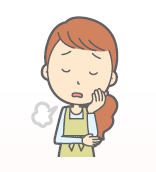 このほかにもさまざまな反応がみられることがあります。これらは被害後すぐにあらわれることもあれば、時間が経ってからあらわれることもあります。症状が続く期間は、人によってさまざまです。大切なあなたの心と身体が少しでも早く回復するように、あなたのペースで、できることからはじめましょう。